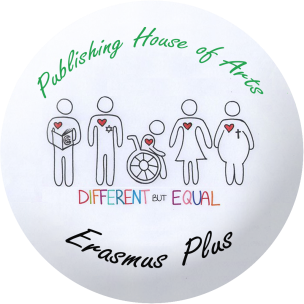 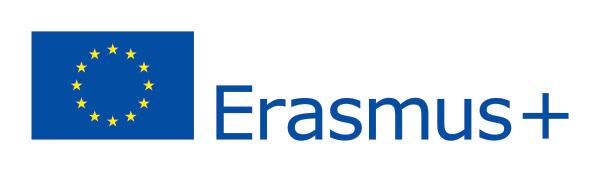 REPORT ON MOBILITY MEETING IN A CORUNA, SPAIN, APRIL 13-17REFLECTION-EVALUATION OF ACTIVITIESSKILLS AND COMPETENCES DEVELOPEDHOST FAMILIESStudent name/activitySonia AmatoClaudia MuratoreAntonella GiardinaGianluca MunnaGeraldina Di NataliMonica SarnacchiaroPhoto exhibition on social exclusionIn my opinion it was very helpful because gave to the students the opportunity to express their point of view on the important topic of discrimination. It was very interesting to see the different  photos taken by teenagers from different countries and reflect on   the different point of view we have about an important problem like social exclusion.Thanks to this activity I could improve my abilities in taking artist photos and I had a good opportunity of pointing out several kinds of social exclusion. It was important because of the possibility to explain  one‘s  own point of view  about social exclusion using creativityI enjoyed this activity because I got in contact with different visions about social exclusion, expressed by meaningful photos taken by different students in different places.According to me it was very helpful for the students to express their feelings about the social exclusion, even with some photos.Workshop with professional photographer  XULIO CORREA CORREDOIRAIt helped me to learn how “to read„ a photo and how to make a „significant“  photo since a photo can speak by itself.For me this was one of the most beautiful moments, because I love photography and listening to the opinion of an important photografer about my photos was very exciting.This was a very good iniziative that allowed me to clarify some doubts about photos .Very useful,. a professional worker knows how to conquer the students‘ attention.Interesting momentIt was a productive workshop! I learned a lot about photos; It will be very useful for my future. I really like photography so I think that this meeting was very interesting to improve my skills.Press conference withJesus Lourido Fernandez,Maria Blanco,Juan Soso Maldonado, Rosa OteroI think the press conference was a great opportunity to listen to an unusual discrimination story like the one of Juan and to all the other  people who spoke about thei r experience,people who  put their lives  for the others, and all this encouraged me to do something more for those who are in need.Listening to  all the incredible stories of these strong people was very moving for me. Through their words I could hear the real feelings of a person who everyday lives the nightmare of the social exclusion. It was very interesting because the press conferene was a very good way of getting in touch with different people whose life is aimed to help those who  have discrimination problems. I was really interested in listening to Juan Soso.Listening to real experiences of social exclusion was a very interesting way to raise our awareness of people in need.Very interesting press conference. I liked preparing the questions with my new friends and I saw how important is to do something in order to help the social outcastI think that this conference was very useful to understand how important is the impact of social exclusion on the lives of ordinary people. I was very impressed by everything of this meeting.Visit to Padre Rubino foundationIt was an example of how this sort of structures  should be organized . I had never seen a foundation like thatThis structure was amazing, and the work made by all those people was a great example for all of us.This visit made me aware of the different realities that exist around us . The visit made  me think that building something like Padre Rubino‘s structure could be a very good way re-integrating  exluded people.Very interesting structure. An  example to emulate.Maybe the most touching part of the activities. I saw how people can suffer when they‘re marginalized, and it made me think about how lucky I am, because I‘m free and I can receive a good education. I saw that there are some socially active people that take care of less lucky people, and they do it with passion and joy.According to me thanks to this  visit we became aware of  how rewarding are jobs like that.Article writing for DEFRITIn my opinion the writing activities were very short, but we succeeded in ending the articles that had interesting topics.Writing all together was a great occasion to spend time together learning something new. I enjoyed writing the articles because it allowed me to express my opinion and work together with my group.It was important because it gave us the opportunity  to explain our opinions about the mobility.I compared my ideas and my feelings with my mates, and we found together beautiful words to give voice to  what we were learning.Interesting  and motivating activity since it was possible to put in words what we were experiencing during the visit.Gynkana gamesThis games were really funny and encouraged to quick socialize with the students of the different countries..This was certainly the funniest moment. Thanks to this game I was able to  make friends  with everyone because it was my first day in Spain and I didn't know anybody. From that moment my journey got unforgettable.It was very funny taking part in these games and I think gynkana games are a very good way of socializing.It was very useful and fun because itgave the opportunity  to socialize with the other students.Absolutely useful to have a positive approach with foreign students! Sport always makes  us meet new friends.An original and funny way to know new peopleReception with the MayorHe made me feel welcome in A Coruna.This moment made me feel like I was a citizen from La Coruna, That's why I loved it.I was very proud of having been received by the Mayor. The meeting was very interesting..It was a real honour to be received in that wonderful place!Beautiful places and careful politicians, very polite. Glad to have met them.A very warm welcome in a wonderful location.Cultural activities:Pazo de Marinan;Caaveiro,Fragos do EumosSantiago de Compostela;Hercules Tower;Aquarium;Old Town of A CorunaAll these  activities were very interesting from a cultural point of view , but I think that they were also an opportunity to stay in close contact with the other students and to  learn something more about themSurely they were the best moments of all the mobility in terms of fun. I will never forget all these activities. I realized how amazing is La Coruna and Galicia in general. I'd really like to live there because this place is full of history, culture and oppotunities for young people.Thanks to these cultural activities I could admire the city and socialize with the other guys. I particularly enjoyed Hercules Tower and Santiago de Compostela.The best moments. We were all together and it let us become very good friends visiting   the wonderful Spanish places. I‘ve never seen such interesting, beautiful and evocative  places! I was speechless. Everyone took care about us, and explained everything we had to know about the monuments, very clearly. I‘ll never forget that landscape.Very interesting visits, I think that we were very lucky to have had the opportunity to visit a beautiful city like A Coruna.Skills/competencesSonia AmatoClaudia MuratoreAntonella GiardinaGianluca MunnaGeraldina Di NataliMonica SarnacchiaroComputer Skills:PowerPointFilm/video makingPhoto WordFacebookEmailEtwinningI developed new useful competences in using the computer expecially in using power point and word. I also succeeded in using Etwinning!. We have been using   computer so much, but surely I have  improved my use of Word and photo-edit programs. I developed my computer skills, above all the use of power point and Video maker. I also managed to learn something new about modifying photos. Now I can use etwinning,too.I improved my abilities in sending  emails and in using  word, and ppt, but I also became fond of taking photos.We have been using computers in  every activity! It‘s important in our society to be able to deal with technology.I‘m continually improvin  my computer skills in every activity we do.English language:SpeakingWritingListeningreadingI think I improved mainly my speaking competences because I spoke English all the time.Thanks to this experience I improved my English a lot, expecially my speaking and listening skills. This experience was a very good opportunity to improve my English language competence. I got better at my listening abilities and I can speak very fluently now.I improved my english competences, in particular in listenìing and speakingWe were forced to speak in English and to understand what our friends were saying in this language, so we improved our knowledge about it. We had to write an abstract of our article in English also, so we wrote a lot.I really improved my English skills and I also learnt some words from other languages.Awareness of national identityStaying in a group composed by people belonging to  different countries has increased my sense of national identity.I realized that there are a lot of differences between the different countries, and these differences are so precious because they make us unique and special.I‘m more aware of my national identity comparing it with foreign  customs and habits.The comparison with other nationality streghtened my own.I felt proud to be Italian. I think that we spread our energy, our congeniality during the trip and we made other students know more about our culture.Now I know how different we are and how important is to know each other to enlarge our points of view.Awareness of multilingualism I tried to speak all the languages so I think now I have more awereness of multilingualism. Besides English I learned a lot of Spanih words and expressions, and even French, German and Lithuanian. It was funny for me trying to say impossible tongue-twister from different languages.I also share the importance of multilingualism and I am more aware of this.Meeting people speaking four different lenguages gave us the awareness of multilinguismI loved trying to learn new words in different languages! I found out that is essential to be alble to speak at least three foreign languages.I think that I increased my awareness of multilingualism because during the last day I spoke four languages at the same time..Awareness of European identityAt the end staing with the other foreign students made me feel as well as an Italian citizen, European citizen.We realized that Europe is a big family and even if we are really different we felt like five different fingers (Italy, Spain, Germany, France, LIthuania) but from the same hand.Thanks to this experience I feel more than a simple Italian girl: I‘m a real European  citizen to all intents and purposes.Staying with people from different European countries, but accounting them as brothers, increases my awareness of european identityEurope has a lot to give us. I‘m gonna place my bet on this!I‘m completely aware of the importance to acquire a European identity and this is the right way to achieve it.Awareness of social exclusionI acquired more awareness of social exclusion seeing the padre Rubino foundation, that let me see a truly example of social discrimination but above all of inclusion.It was amazing exchanging opinion and stories about a problem that really exsists and no matter where you live, it can happen to everyone.Thanks to this project I‘ m more conscious of this phenomenon than before.During the developing of the project and this mobility, my idea of social exclusion is definetely clearerEveryone has something to say, or some ideas to express. I learned that even if you‘re poor, homeless, ugly, fat, strange, or if you have a different religion or political believe, or a different colour of skin, you‘re worth to be respected because you‘re a human being.According to me this experience was useful to break every wall between every nation and every kind of people.Awareness of photography meaning in a newspaperI learned that a photo has more meaning and power than an article and just for this we have to put great attention when we take photos because we have to make the best shot to communicate, in a simple and immediate way, what we want.Because of these experience I learned a lot about the meaning of a photo,because an image could tell a story better than 1000 words.I found out the expressive power of a simple photo and its importance in a newspaper,too.A photografy in a newspaper is very important to conquer people's attentionSometimes a photo says more than thousand words. That‘s the reason why everyone should know how to express his own ideas through this strong tool.It is not so easy to take good photos to communicate an idea or a strong message, it‘s a real art.Sonia AmatoClaudia Muratore Antonella GiardinaGianluca MunnaGeraldina Di Natali Monica SarnacchiaroMy host family was really wonderful with me! They made me feel like one of the family. We talked a lot about our countries making differences and similarities. They taught me a lot about the Galician history, tradition and cooking.We built  a beautiful bond expecially with Lidia that has become  a real friend for me. I hope that one day I will meet them againThe family was very kind to me and they made me feel like a daughter from the first moment in their house. We talked a lot about our different cultures and we learned a lot from each other. This was an incredible experience for me and I was very glad to meet a beautiful family like that. I didn't know how to thank them for everything they did for me. I'm very grateful and I hope one day I will be able to meet them again and hug them like the last time.The family that picked me up was very kind and hospitable. They made me feel at home and I really admire them.We didn‘t have any problem in understanding what we meant and we could speak a lot about the local traditions. They also allowed me to visit different places. I consider them like a second family and Irene Diaz as my sister.Thanks to them I could also taste lots of local foods. I hope I will meet them one more time! They are wonderful!My host family was very lovely and available.The only problem I found was the way to comunicate, because my family couldn‘t speak English.I‘ve been hosted by Sara McNamee. Her family was very nice and luckly they were able to speak in English, so I didn‘t have any problem with comunication. They took after me perfectly, with love; they made me feel like a second daughter. They made me taste typical dishes and I brought with me something typical from Sicily; they were enthusiastic.   I‘ll came back there and I‘ll meet them again!My hosting family was very nice with me. They made me feel part of their family for one week. Rosa, Consuelo's mother, didn't make differences between his daughter and me, even in silly things like packed lunch. , I think. The most moving moment  was when I had to say goodbye to them, I said "Goodbye Spanish sister and mommy!". I think that this scene includes all the sense of this project and of this wonderful experience.